Příloha 1Zápis do prvoukyHOSPODÁŘSKÁ ZVÍŘATA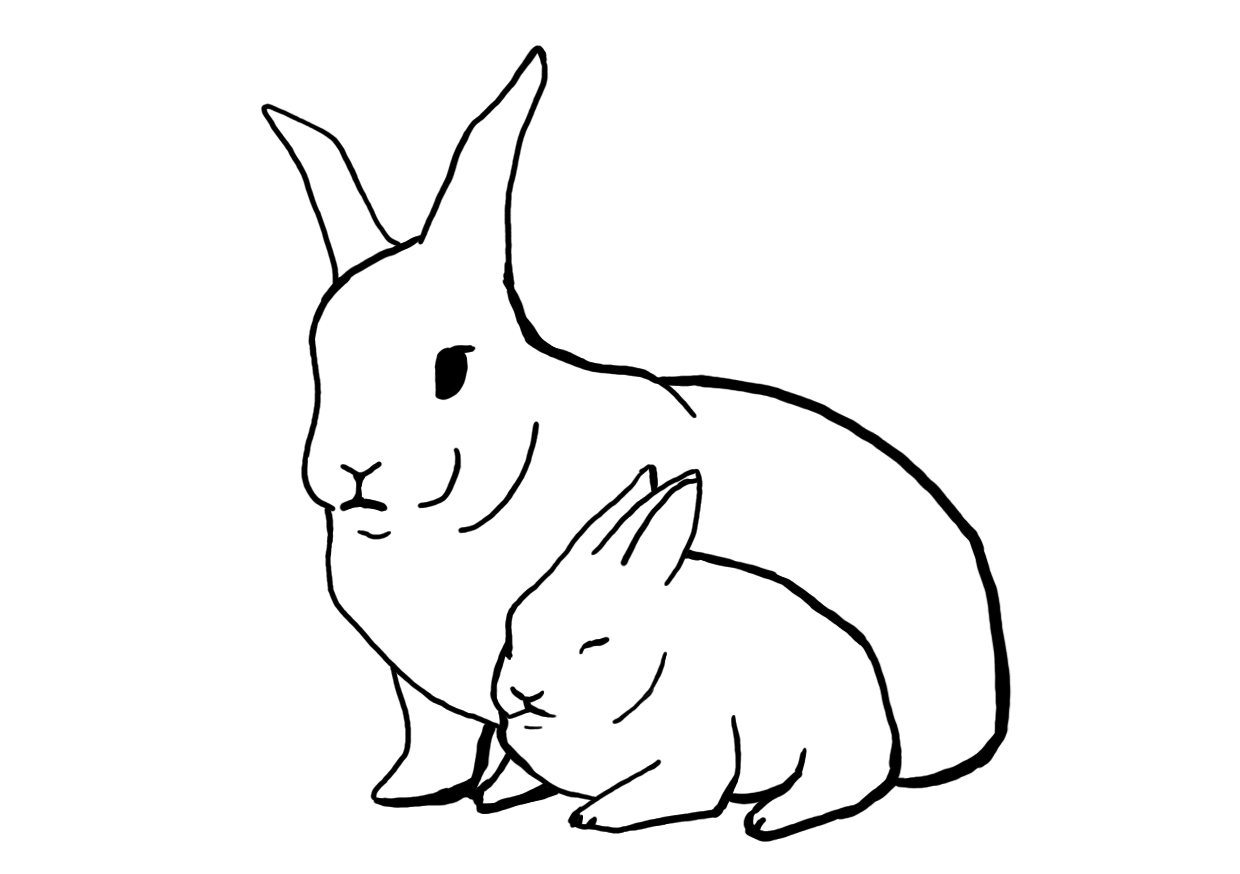 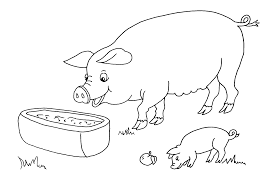 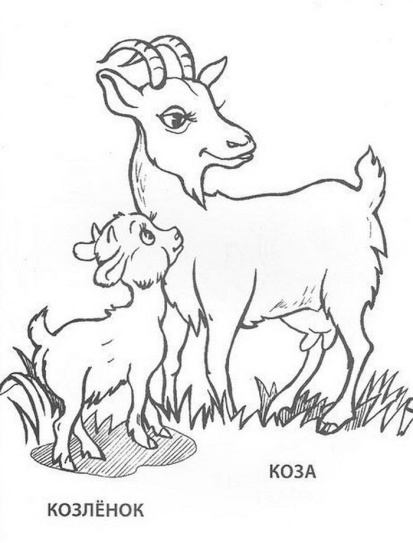 Věty v tabulce nastříhej a nalep pod správné zvířátko.(stejný postup jako minulý týden)Jeho mláďata se nazývají králíčata.kanec, prasnice a seleChová se v králíkárně, dává nám maso a srst.kozel, koza, kůzleDává nám maso, sádlo a kůži.Dává nám mléko, ze kterého vyrábíme sýry.Živí se senem nebo se pase.Krmí se šrotem a bramborami.Krmí se zelenými rostlinami, senem, mrkví a zrním. 